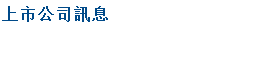 九龍建業<00034> - 股價及交投量的不尋常波動聯交所收到一則由九龍建業有限公司提供的聲明, 轉載如下：「本公司現應香港聯合交易所有限公司的要求, 發表聲明如下:九龍建業有限公司 (「本公司」)董事會 (「董事會」)知悉最近本公司的股份價格下跌及交投量上升, 茲聲明董事會並不知悉導致該等不尋常波動的任何原因.董事會謹確認,除於二零零四年一月八日及十三日之公佈外,目前並無任何有關收購或變賣的商談或協議為根據《上市協議》第3段而須予公開者; 董事會亦不知悉有任何足以或可能影響價格的事宜為根據《上市協議》第2段所規定的一般責任而須予公開者.上述聲明乃承董事會之命而作出; 董事會各董事願就本聲明的準確性承擔個別及共同的責任.承董事會命公司秘書衛玉馨香港,二零零四年一月十四日」